Θεσσαλονίκης 2 – Πεύκη 151 21 • Tηλ. Κέντρο 210.81.26.000 • Email: college@stjoseph.gr • Portal:http://www.stjoseph.gr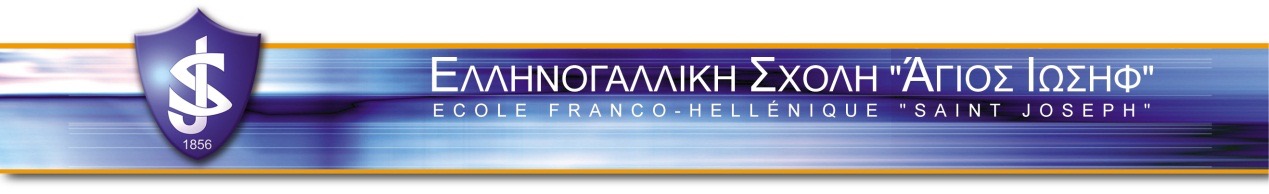 ΑΙΤΗΣΗ ΣΥΜΜΕΤΟΧΗΣ ΣΤΟΝ ΔΙΑΓΩΝΙΣΜΟ ΧΟΡΗΓΙΑΣ ΥΠΟΤΡΟΦΙΑΣ                                                              		Ημερομηνία  ………………………….  	Υπογραφή ΚηδεμόναΚατατίθεται στη Γραμματεία της Σχολής ΕΠΩΝΥΜΟ…………………………………………………………………..ΟΝΟΜΑ                 …………………………………………………………………..ΠΑΤΡΩΝΥΜΟ…………………………………………………………………..ΜΗΤΡΩΝΥΜΟ ΓΕΝΟΣ…………………………………………………………………..  ......................................................................................................ΗΜΕΡΟΜΗΝΙΑ ΓΕΝΝΗΣΗΣ ……….…….…….……………...................................................ΙΘΑΓΕΝΕΙΑ…………….…………….............................................................ΕΠΑΓΓΕΛΜΑ ΠΑΤΕΡΑ…………………………………………….....ΤΗΛ…………….ΕΠΑΓΓΕΛΜΑ ΜΗΤΕΡΑΣ……………………………………………….ΤΗΛ.....................ΔΙΕΥΘΥΝΣΗ ΚΑΤΟΙΚΙΑΣ  οδός……………………………………………… αριθμ....................                                          περιοχήΤΗΛΕΦΩΝΟ                                           ……………………………………………..................................………………………………………………………………......email:……………………………………………………………
